ПОЯСНЮВАЛЬНА ЗАПИСКА№ ПЗН-67757 від 20.06.2024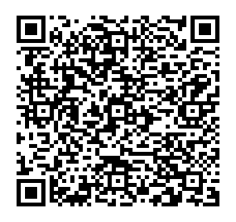 до проєкту рішення Київської міської ради:Про зміну цільового призначення земельної ділянки з кадастровим номером 8000000000:79:364:0032 та внесення змін до договору оренди земельної ділянки від 27 березня 2006 року № 79-6-00398 (зі змінами).Юридична особа:Відомості про земельну ділянку (кадастровий № 8000000000:79:364:0032).3. Обґрунтування прийняття рішення.Відповідно до Земельного кодексу України та Порядку набуття прав на землю із земель комунальної власності у місті Києві, затвердженого рішенням Київської міської ради 
від 20.04.2017 № 241/2463, Департаментом земельних ресурсів виконавчого органу Київської міської ради (Київської міської державної адміністрації) розроблено проєкт рішення Київської міської ради.4. Мета прийняття рішення.Метою прийняття рішення є внесення змін до договору оренди землі, зміна цільового призначення земельної ділянки.5. Особливі характеристики ділянки (кадастровий № 8000000000:79:364:0032).Стан нормативно-правової бази у даній сфері правового регулювання.Проєкт рішення підготовлено відповідно до Земельного кодексу України, Закону України «Про оренду землі», Закону України «Про місцеве самоврядування в Україні», Закону України «Про адміністративну процедуру».Проєкт рішення не містить інформації з обмеженим доступом у розумінні статті 6 Закону України «Про доступ до публічної інформації».Проєкт рішення не стосується прав і соціальної захищеності осіб з інвалідністю та 
не матиме впливу на життєдіяльність цієї категорії.7. Фінансово-економічне обґрунтування.Реалізація рішення не потребує додаткових витрат міського бюджету.Відповідно до Податкового кодексу України, Закону України «Про оренду землі» та рішення Київської міської ради від 14.12.2023 № 7531/7572 «Про бюджет міста Києва на 2024 рік» орієнтовний розмір річної орендної плати складатиме: – за умови коду виду цільового призначення 02.07: 228 034 грн 85 коп. (3 %);– за умови коду виду цільового призначення 03.03: 143 661 грн 96 коп. (3 %).8. Прогноз соціально-економічних та інших наслідків прийняття рішення.Наслідками прийняття розробленого проєкту рішення стане реалізація зацікавленими особами своїх прав щодо користування земельною ділянкою.Доповідач: директор Департаменту земельних ресурсів Валентина ПЕЛИХ Назва	ТОВАРИСТВО З ОБМЕЖЕНОЮ ВІДПОВІДАЛЬНІСТЮ «ТЕРИТОРІАЛЬНЕ МІЖГОСПОДАРЧЕ ОБ'ЄДНАННЯ «ЛІКО-ХОЛДІНГ» Перелік засновників (учасників) юридичної особиЛисов Руслан Ігоровичм. Київ, вул. ДіловаЛисов Ігор Володимировичм. Київ, вул. АнтоновичаПосвістак Марія Григорівнам. Київ, вул. Вільямса Академіка Кінцевий бенефіціарний   власник (контролер)Лисов Ігор Володимировичм. Київ, вул. АнтоновичаРеєстраційний номер:від 19.06.2024 № 363919432 Місце розташування (адреса)м. Київ, р-н Голосіївський, вул. Композитора Мейтуса, 5 Площа0,3689 га Категорія земельземлі житлової та громадської забудови Цільове призначенняіснуюче - 02.07 для іншої житлової забудови Цільове призначенняпроєктне - 03.03 для будівництва та обслуговування будівель закладів охорони здоров'я та соціальної допомоги  Нормативна грошова оцінка 
 (за попереднім розрахунком*) 7 601 161 грн 68 коп. (за умови коду виду цільового призначення 02.07 (існучого)) Нормативна грошова оцінка 
 (за попереднім розрахунком*)4 788 731 грн 86 коп. (за умови коду виду цільового призначення 03.03 (проєктного)) *Наведені розрахунки нормативної грошової оцінки не є остаточними і будуть уточнені   відповідно до вимог чинного законодавства при оформленні права на земельну ділянку. *Наведені розрахунки нормативної грошової оцінки не є остаточними і будуть уточнені   відповідно до вимог чинного законодавства при оформленні права на земельну ділянку. Наявність будівель і споруд   на ділянці:На земельній ділянці розташована будівля медичного центру з кафе загальною площею 10813,4 кв.м, яка перебуває у власності ТОВАРИСТВА З ОБМЕЖЕНОЮ ВІДПОВІДАЛЬНІСТЮ «ТЕРИТОРІАЛЬНЕ МІЖГОСПОДАРЧЕ ОБ'ЄДНАННЯ «ЛІКО-ХОЛДІНГ» (право власності зареєстровано у Державному реєстрі речових прав на нерухоме майно 09.05.2024, номер відомостей про речове право 54942342)(інформація з Державного реєстру речових прав на нерухоме майно 
від 20.06.2024 № 383642724). Наявність ДПТ:Детальний план території відсутній. Функціональне призначення   згідно з Генпланом:Відповідно до Генерального плану міста Києва та проекту планування його приміської зони на період до 2020 року, затвердженого рішенням Київської міської ради                  від 28.03.2002 № 370/1804, земельна ділянка за функціональним призначенням належить до території житлової забудови багатоповерхової (кадастрова довідка з містобудівного кадастру, надана листом Департаменту містобудування та архітектури виконавчого органу Київської міської ради (Київської міської державної адміністрації) від 13.05.2024 № 055-5289). Правовий режим:Земельна ділянка належить до земель комунальної власності територіальної громади міста Києва (право власності зареєстровано у Державному реєстрі речових прав на нерухоме майно 08.05.2024, номер відомостей про речове право 54983307) (інформація з Державного реєстру речових прав на нерухоме майно від 20.06.2024 
№ 383644632). Розташування в зеленій зоні:Відповідно до Генерального плану міста Києва та проекту планування його приміської зони на період до 2020 року, затвердженого рішенням Київської міської ради 
від 28.03.2002 № 370/1804, земельна ділянка 
не відноситься до території зелених насаджень. Інші особливості:Земельна ділянка сформована та зареєстрована у Державному земельному кадастрі за результатами поділу земельної ділянки площею 10,2380 га (кадастровий номер 8000000000:79:364:0067) у кварталі, обмеженому вулицями Степана Рудницького, Самійла Кішки, Юлії Здановської, Композитора Мейтуса у Голосіївському районі м. Києва, яка на підставі рішення Київської міської ради від 14.07.2005 № 752/3327 передана в оренду 
на 10 років товариству з обмеженою відповідальністю «ТЕРИТОРІАЛЬНЕ МІЖГОСПОДАРСЬКЕ ОБ’ЄДНАННЯ «ЛІКО-ХОЛДІНГ» для будівництва житлового комплексу з об’єктами культурно-побутового, соціального призначення (договір оренди земельної ділянки                          від 27.03.2006 № 79-6-00398).На підставі висновку постійної комісії Київської міської ради з питань містобудування, архітектури та землекористування до протоколу засідання № 4                        від 14.03.2017 договір оренди земельної ділянки поновлено на 10 років (договір про поновлення договору оренди земельної ділянки від 12.05.2017 № 370, термін дії оренди до 12.05.2027).Технічна документація із землеустрою щодо поділу земельної ділянки (кадастровий номер 8000000000:79:364:0067) затверджена рішенням Київської міської ради від 29.02.2024 № 7854/7895.Товариство з обмеженою відповідальністю «ТЕРИТОРІАЛЬНЕ МІЖГОСПОДАРСЬКЕ ОБ’ЄДНАННЯ «ЛІКО-ХОЛДІНГ» не заперечує проти припинення права користування земельними ділянками 8000000000:79:364:0045, 8000000000:79:364:0046, 8000000000:79:364:0047, 8000000000:79:364:0028, 8000000000:79:364:0050, 8000000000:79:364:0029, 8000000000:79:364:0034, 8000000000:79:364:0039, 8000000000:79:364:0042, 8000000000:79:364:0043, зміни цільового призначення земельної ділянки з кадастровим номером 8000000000:79:364:0032 та внесення відповідних змін до договору оренди земельної ділянки від 27.03.2006 № 79-6-00398 (зі змінами) (нотаріально посвідчені заяви ТОВ «ТМО «ЛІКО-ХОЛДІНГ» від 03.04.2024 №№ 521, 515).Зазначаємо, що Департамент земельних ресурсів 
не може перебирати на себе повноваження Київської міської ради та приймати рішення про надання або відмову у наданні в постійне користування земельної ділянки, оскільки відповідно до  пункту 34 частини першої статті 26 Закону України «Про місцеве самоврядування в Україні» та статей 9, 122 Земельного кодексу України такі питання вирішуються виключно на пленарних засіданнях сільської, селищної, міської ради.Зазначене підтверджується, зокрема, рішеннями Верховного Суду від 28.04.2021 у справі № 826/8857/16, 
від 17.04.2018 у справі № 826/8107/16, від 16.09.2021 у справі № 826/8847/16. Зважаючи на вказане, цей проєкт рішення направляється для подальшого розгляду Київською міською радою відповідно до її Регламенту.Директор Департаменту земельних ресурсівВалентина ПЕЛИХ